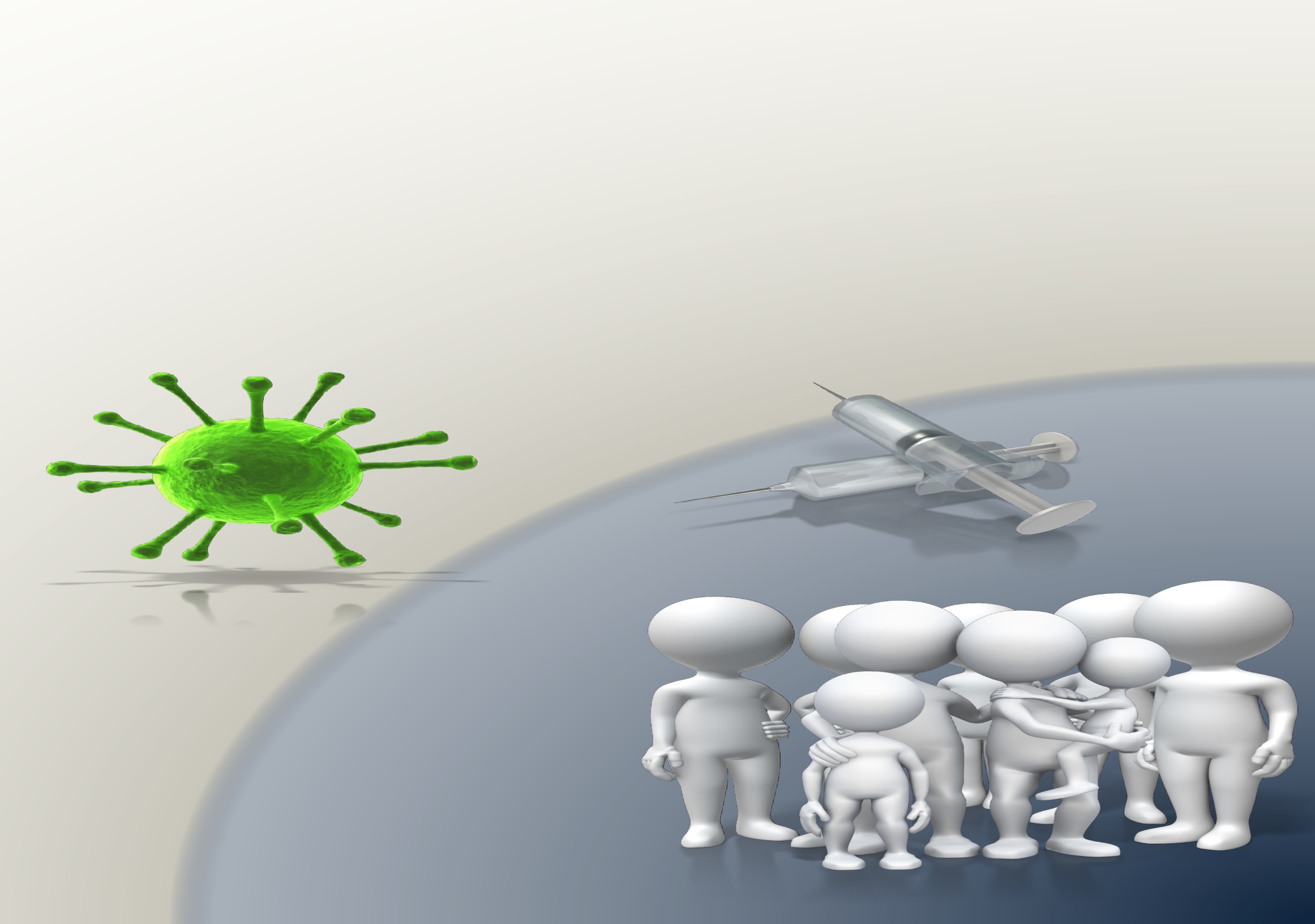 Οργανωτική ΕπιτροπήΙ. Καλεμικεράκης (Πρόεδρος), Π. Αποστολάρα, Μ. Δρακοπούλου, Α. Κορέλη, Α. Μαντούδη, Μ. Μαντζώρου, Ε. Στεφάνου, Α. Ρυζιώτου. Επιστημονική ΕπιτροπήΑ. Καυγά (Πρόεδρος), Γ. Φασόη, Μ. Κελέση, Φ. Μπαμπάτσικου, Γ. Φούκα, Ε. Καμπά, Σ. Πλακάς,  Σ. Στεφανίδου,  Θ. Αδαμακίδου.Συμμετέχοντες στην ΗμερίδαΕ.Βλάχου, Αναπλ. Καθηγήτρια Νοσηλευτικής ΤΕΙ ΑθήναςΟ. Γκοβίνα, Αναπλ. Καθηγήτρια Νοσηλευτικής ΤΕΙ ΑθήναςΕ. Ευαγγέλου, Καθηγήτρια Νοσηλευτικής ΤΕΙ ΑθήναςΙ. Καλεμικεράκης, Λέκτορας Νοσηλευτικής ΤΕΙ ΑθήναςΑ. Καλοκαιρινού,  Καθηγήτρια  Κοινοτικής Νοσηλευτικής Παν. ΑθηνώνΑ. Καυγά,  Καθηγήτρια Εφαρμογών Νοσηλευτικής ΤΕΙ ΑθήναςΜ. Κελέση,  Αναπλ. Καθηγήτρια Νοσηλευτικής ΤΕΙ ΑθήναςΑ. Κορέλη, Καθηγήτρια Εφαρμογών Νοσηλευτικής ΤΕΙ ΑθήναςΑ. Κουλούρη, Νοσηλεύτρια ΜSc, PhD,Προϊσταμένη ΚΥ ΣαλαμίναςΑ. Μαντούδη, Καθηγήτρια Εφαρμογών Νοσηλευτικής ΤΕΙ ΑθήναςΦ. Μπαμπάτσικου,  Αναπλ. Καθηγήτρια Νοσηλευτικής ΤΕΙ ΑθήναςΛ. Πετρίκκος, Παιδίατρος  Επιστημονικός Συνεργάτης Α. Πλακίδα, Νοσηλεύτρια  ΜSc, Προϊσταμένη του Ε.Υ.Σ, Α. Λιοσίων ΕΕΣ.Δ. Σοφιανός, Προϊστάμενος Τμήματος Ποιοτικού Ελέγχου Ελληνικού                              Ινστιτούτου Παστέρ. Υπεύθυνος QC,QR,QA.Α.Συλεούνη, Νοσηλεύτρια ΜSc  του Ε. Υ.Σ. Αθηνών, ΕΕΣ.Γ. Φασόη, Αναπλ. Καθηγήτρια Νοσηλευτικής ΤΕΙ ΑθήναςΓ. Φούκα, Αναπλ. Καθηγήτρια Νοσηλευτικής ΤΕΙ ΑθήναςΦοιτητές Ζ΄ Εξαμήνου: Ν. Γεωργακοπούλου, Γ. Μαθιού,                                          Δ. Μουστάκας, Ν. Μπιάγκης.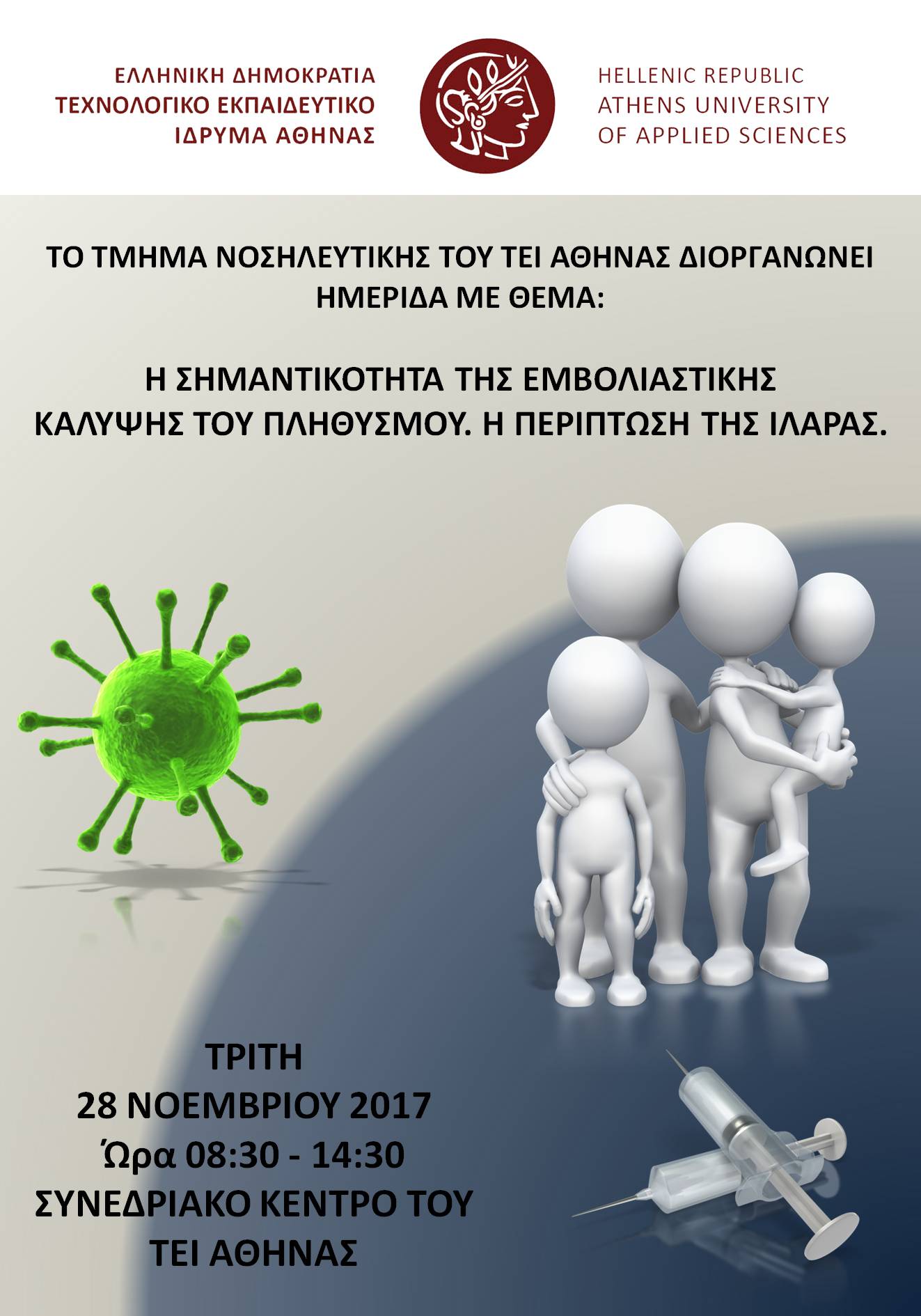            ΕΠΙΣΤΗΜΟΝΙΚΗ ΗΜΕΡΙΔΑ                ΤΜΗΜΑΤΟΣ ΝΟΣΗΛΕΥΤΙΚΗΣΗ Σημαντικότητα της Εμβολιαστικής Κάλυψης του Πληθυσμού.Η Περίπτωση της Ιλαράς.Τρίτη 28 Νοεμβρίου 2017Ώρα 09:00 – 14:30Συνεδριακό Κέντρο Τ.Ε.Ι. ΑθήναςΑγ. Σπυρίδωνος και Δημητσάνας Αιγάλεω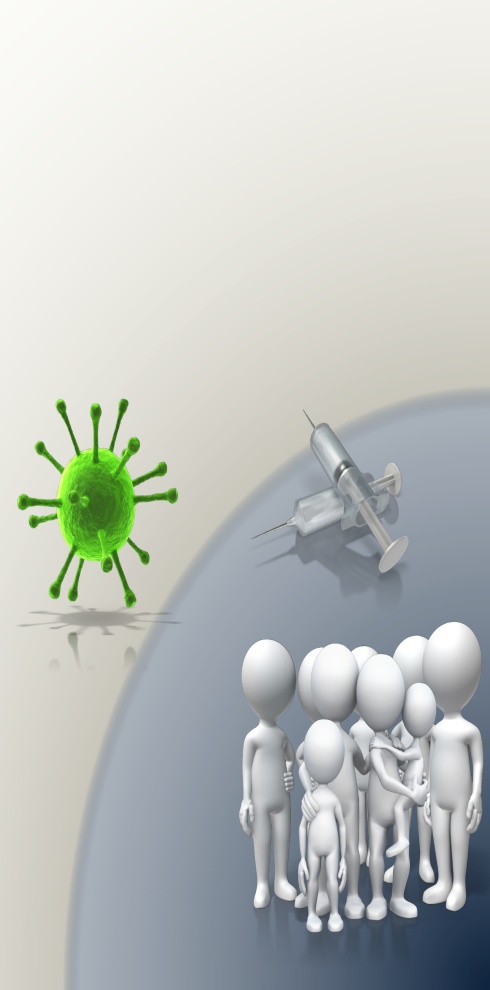 8:30 - 9:00   Εγγραφές9:00 - 9:30   Χαιρετισμοί9:30 - 9:50   Διάλεξη.                       Προεδρείο:  Φασόη Γ.                      Η διαχρονική εξέλιξη των εμβολίων.                       Μπαμπάτσικου  Φ.9:50 - 10:10  Διάλεξη                        Προεδρείο: Καλοκαιρινού Α.                        Σύγχρονες εξελίξεις-Ασφαλή εμβόλια.                        Σοφιανός Δ.10:10 - 10:30  Διάλεξη                         Προεδρείο: Κελέση Μ.                         Εθνικό εμβολιαστικό πλαίσιο                         Μαντούδη Α.10:30 - 10:50     Μουσική Στάση: Έργα Mozart, Beethoven,                               Schumann.   Στο πιάνο η  Κορέλλη Α.10:50 - 11:40    Στρογγυλό Τραπέζι.                              Η Εμβολιαστική κάλυψη ευπαθών ομάδων.                              Προεδρείο: Φούκα Γ.                             Εμβολιαστική κάλυψη ενήλικα πληθυσμού                             Κουλούρη Α.                           Προσφυγικές ροές και εμβολιασμός από τον Ε.Ε.Σ.                           Συλεούνη Α.                           Εμβολιαστική κάλυψη των παιδιών των ρομά                            Πλακίδα Α.  11:45 - 12:10    Διάλειμμα-Καφές  12:10 - 12:30    Διάλεξη                          Προεδρείο: Βλάχου Ε.                         Το  Διαπολιτισμικό προφίλ της Ελλάδας                          Κελέση Μ.  12:30 - 13:00  Διάλεξη                           Προεδρείο: Ευαγγέλου Ε.                           Ιλαρά: χθες και σήμερα                           Πετρίκκος Λ.  13:00 - 14:15  Debate                        Συντονιστές : Καυγά Α., Καλεμικεράκης Ι                        Αλήθειες και ψέματα για τα εμβόλια                        Μουστάκας Δ., Γεωργακοπούλου  Ν., Μπιάγκης Ν.,                         Μαθιού Γ.14:15 - 14:30    Συμπεράσματα – Λήξη  της Ημερίδας 